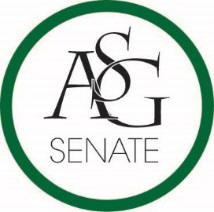 Senate AgendaOctober 27, 2015Graduate Education Auditorium, 6:00 PMCall to OrderRoll CallApproval of MinutesSpecial OrdersGuest Speakers (5 min each)ChartwellsCaitlin Allison, Teach for AmericaReports (5 minutes each)Advisor’s Report, Rainer GallGraduate Assistant’s Report, Jamie WanglerPresident’s Report, Tanner BoneVice-President’s Report, Morgan FarmerTreasurer’s Report, Raymond ToddSecretary’s Report, Meera PatelCabinet ReportsChief of Staff, Elizabeth PittmanChair of the Senate’s Report, Jace MotleyNominations and ElectionsVote of ConfidenceSenator KyteSenator McPhersonPublic Comment (3 at 2 minutes each)Old BusinessNew BusinessASG Joint Resolution No. 1 – A Resolution in Support of the Student Statement on the Right to ResearchAuthored by GSC Representative Philip Gilley, Senator Will Watkins, and Senator Michael SharpSponsored by GSC Representative Mark Nabors, Senator Courtney Brooks, Senator Justin Arnall, Senator, Collins Knight, and Senator Rachel O’NealASG Joint Resolution No. 2 – Resolution to Recognize Student Veterans and Raise Awareness for Their ConcernsAuthored by Tristan Locke, ASG Director of Veterans Affairs; Garrett JeterSponsored by Jace Motley, ASG Chair of the Senate; Scout Johnson, GSC Speaker; GSC Representative Franke Berlanga MedinaASG Senate Bill No. 2 – The Engineering Caucus Survey Funding Bill of 2015Authored by Senator Parker FitzgeraldSponsored by Senator Jake Kyte, Senator Chance Townsell, Senator Katie Hicks, Senator Carson Alsup, and Senator Collins KnightASG Senate Bill No. 4 – The Sexual Assault Awareness Day Funding Act of 2015Authored by Senator Cole Anthony; Senator Mitchell EdwardsSponsored by Senator Christina Cole; Senator Avery Walker; Senator Jordan Cantor; Senator Mason Lester; Senator Kristin Day; Vice-President Morgan Farmer; Secretary Meera PatelAnnouncements  Adjournment